SEPURA TETRA készülék javítás megrendelés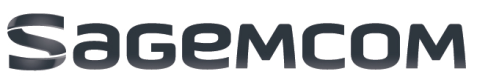 Hibás készülékenként egy javítási megrendelőt kitöltve, aláírva, lepecsételve a készülékhez mellékelni szíveskedjen, illetve tőlünk megrendelt szállítás esetén egy példányt előzetesen faxon vagy e-mailben kérjük elküldeni.Megrendelő tölti kiMegrendelő adatai:Megrendelő adatai:Megrendelő adatai:Megrendelő adatai:Megrendelő tölti kiKapcsolattartó:Kapcsolattartó:Tel:Tel:Megrendelő tölti kiSzervezet:Szervezet:Fax:Fax:Megrendelő tölti kiSzállítási cím:Szállítási cím:E-mail:E-mail:Megrendelő tölti kiSzállítási cím:Szállítási cím:Készülék típusa:Készülék típusa:Megrendelő tölti kiSzámlázási cím:Számlázási cím:Készülék TEI száma:Készülék TEI száma:Megrendelő tölti kiSzámlázási cím:Számlázási cím:Készülék gyári száma:Készülék gyári száma:Megrendelő tölti kiHiba rövid leírása:Hiba rövid leírása:Hiba rövid leírása:Hiba rövid leírása:Megrendelő tölti kiHiba rövid leírása:Hiba rövid leírása:Hiba rövid leírása:Hiba rövid leírása:Megrendelő tölti kiHiba rövid leírása:Hiba rövid leírása:Hiba rövid leírása:Hiba rövid leírása:Megrendelő tölti kiJavítást rendelek meg az alábbi tételekre (kérjük jelölje be a kívánt szolgáltatást és a garanciális állapotot):Javítást rendelek meg az alábbi tételekre (kérjük jelölje be a kívánt szolgáltatást és a garanciális állapotot):Javítást rendelek meg az alábbi tételekre (kérjük jelölje be a kívánt szolgáltatást és a garanciális állapotot):Javítást rendelek meg az alábbi tételekre (kérjük jelölje be a kívánt szolgáltatást és a garanciális állapotot):Megrendelő tölti ki Garanciális javítás                           Garanciális javítás                          Garancián túli javítás:                           Garancián túli javítás:                           Megrendelő tölti kiNettó ár:Javítási szolgáltatás:Nettó ár:Javítási szolgáltatás:Megrendelő tölti ki28 050 FtSRH kijelző csere37 750 FtSRG3900 konzol javításMegrendelő tölti ki9 936 FtSRH PTT gomb csere65 772 FtKomplex javítás   (minden más, amit az előbbiek nem fednek le)Megrendelő tölti ki11 063 FtSRH mode gomb csere65 772 FtKomplex javítás   (minden más, amit az előbbiek nem fednek le)Megrendelő tölti ki9 405 FtSRH forgatógomb csere15 000 Ft6 + 6 töltő, 1 fészek      Megrendelő tölti ki15 930 FtSRH előlap csere30 000 Ft6 + 6 töltő, 2 fészek         Megrendelő tölti ki10 575 FtSRH billentyűzet csere (előlap csere esetén csak 2510 Ft)45 000 Ft6 + 6 töltő, 3 fészek         Megrendelő tölti ki11 625 FtSRH akkucsatlakozó csere60 000 Ft6 + 6 töltő, 4 fészek         Megrendelő tölti ki13 695 FtSRH mikrofon csere15 000 Ft1+1 töltő   Megrendelő tölti ki13 020 FtSRH hangszóró csere126 672 Ft12 férőhelyes töltőMegrendelő tölti ki31 200 FtSRG3500 konzol kijelző csere187 572 Ft24 férőhelyes töltőMegrendelő tölti ki13 470 FtSRG3500 konzol forgatógomb csere 7 000Ft/iránySzállítás vidék         visszaszállításMegrendelő tölti ki11 355 FtSRG3500 biztosíték csere5 000Ft/iránySzállítás Budapest  visszaszállításMegrendelő tölti kiA fent megjelölt szolgáltatásokat megrendelem, mindösszesen              Ft értékben . Amennyiben a készülék javíttatásától elállok vagy a készülék javíthatatlan, úgy vállalom a 7.000 Ft+Áfa bevizsgálási és dokumentációs illetve az esetlegesen megrendelt szállítási költség megfizetését. Elfogadom, hogy az elkészült készüléket az értesítéstől számított 10 munkanapon belül átvesszük, ellenkező esetben Sagemcom jogosult azt kiszállítani és mennyiségtől függetlenül 10 000 Ft szállítási költséget kiszámlázni.Kelt:                   -nA fent megjelölt szolgáltatásokat megrendelem, mindösszesen              Ft értékben . Amennyiben a készülék javíttatásától elállok vagy a készülék javíthatatlan, úgy vállalom a 7.000 Ft+Áfa bevizsgálási és dokumentációs illetve az esetlegesen megrendelt szállítási költség megfizetését. Elfogadom, hogy az elkészült készüléket az értesítéstől számított 10 munkanapon belül átvesszük, ellenkező esetben Sagemcom jogosult azt kiszállítani és mennyiségtől függetlenül 10 000 Ft szállítási költséget kiszámlázni.Kelt:                   -nA fent megjelölt szolgáltatásokat megrendelem, mindösszesen              Ft értékben . Amennyiben a készülék javíttatásától elállok vagy a készülék javíthatatlan, úgy vállalom a 7.000 Ft+Áfa bevizsgálási és dokumentációs illetve az esetlegesen megrendelt szállítási költség megfizetését. Elfogadom, hogy az elkészült készüléket az értesítéstől számított 10 munkanapon belül átvesszük, ellenkező esetben Sagemcom jogosult azt kiszállítani és mennyiségtől függetlenül 10 000 Ft szállítási költséget kiszámlázni.Kelt:                   -nA fent megjelölt szolgáltatásokat megrendelem, mindösszesen              Ft értékben . Amennyiben a készülék javíttatásától elállok vagy a készülék javíthatatlan, úgy vállalom a 7.000 Ft+Áfa bevizsgálási és dokumentációs illetve az esetlegesen megrendelt szállítási költség megfizetését. Elfogadom, hogy az elkészült készüléket az értesítéstől számított 10 munkanapon belül átvesszük, ellenkező esetben Sagemcom jogosult azt kiszállítani és mennyiségtől függetlenül 10 000 Ft szállítási költséget kiszámlázni.Kelt:                   -nSzervizRendelés száma:Rendelés száma:Feljegyzés a javításról:Feljegyzés a javításról:SzervizRMA száma:RMA száma:Feljegyzés a javításról:Feljegyzés a javításról:SzervizK-kulcs:K-kulcs:Feljegyzés a javításról:Feljegyzés a javításról:SzervizFelh. anyagok:Felh. anyagok:Feljegyzés a javításról:Feljegyzés a javításról:SzervizJavítás dátuma:Javítás dátuma:Feljegyzés a javításról:Feljegyzés a javításról: